台灣區製鞋工業同業公會    青出聯誼會「2016夏暑聯誼餐會」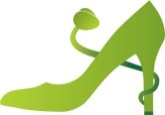 越南場次親愛的青出會全體會員, 您好！    為促進成員聯誼交流及資訊分享，特於越南展會期間於越南胡志明市安排青出會員 夏暑聯誼餐會， 郭理事長及吳會長誠邀青出會全體成員皆能於業務繁忙中撥冗參加共襄盛舉。   餐會時間：2016年7月14 日(星期四 )，下午6:00  餐會地點：Cham Charm   地     址： ĐƯỜNG Phan Văn Chương 2, Ho Chi Minh, 越南   電     話：+84 8 5410 9999   活動聯絡人: 林喬中 (Jack)  副 會 長 ; 聯絡手機: +84 938 889 861               林佳霖 (Frank) 副總幹事;  聯絡手機: +84 121 212 6889台灣區製鞋工業同業理事長郭正津暨會長吳坤正							 			               誠 邀----------------------------------------------------------------------------------------------------------　　     回　函（2016青出夏暑聯誼-越南場次）請於2016. 6. 30(四)前回傳：+886-2-2508 1489□出席姓名：□不克出席：　公司名稱：_________________________________Ｅ_mail:_______________聯絡電話：_____________傳真：______________聯絡人：______________歡迎電詢：+86-139-2550-2316郭紫玲　; +886-2-2506 6190 # 25 楊麗玉